Схема земельных участков, расположенных в Мотовилихинском районе города Перми  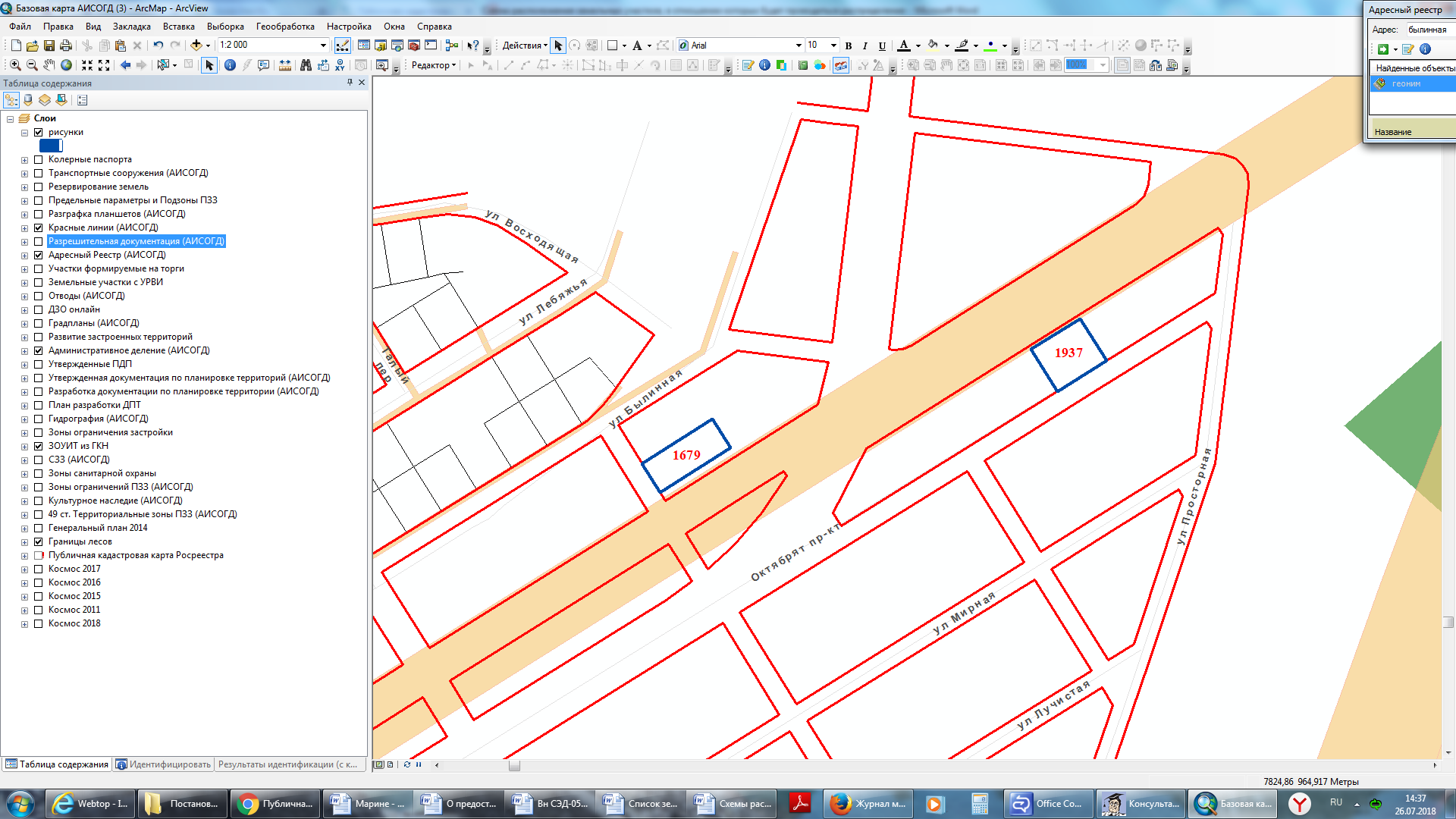 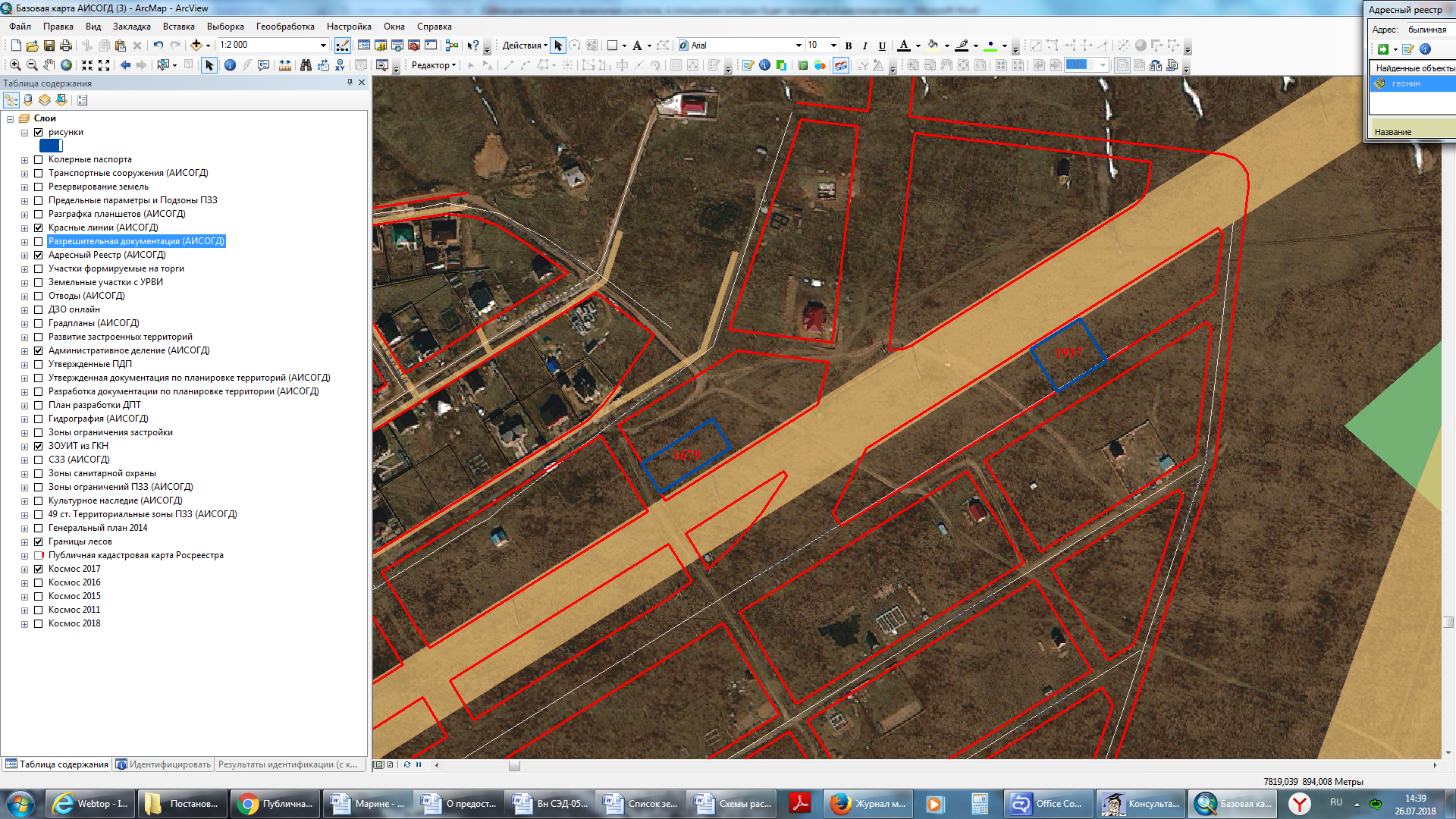 